Protocole de Madrid concernant l’enregistrement international des marquesModification des montants de la taxe individuelle : TürkiyeConformément à la règle 35.2)d) du règlement d’exécution du Protocole de Madrid, le Directeur général de l’Organisation Mondiale de la Propriété Intellectuelle (OMPI) a établi de nouveaux montants, en francs suisses, de la taxe individuelle qui doit être payée lorsque la Türkiye est désignée dans une demande internationale, dans le cadre d’une désignation postérieure à un enregistrement international et à l’égard du renouvellement d’un enregistrement international dans lequel elle a été désignée. À compter du 6 novembre 2023, les montants de la taxe individuelle pour la Türkiye seront les suivants :  Ces nouveaux montants devront être payés lorsque la Türkiyea)	est désignée dans une demande internationale reçue par l’Office d’origine le 6 novembre 2023 ou après cette date;  oub)	fait l’objet d’une désignation postérieure qui est reçue par l’Office de la partie contractante du titulaire ou présentée directement au Bureau international de l’OMPI à cette date ou à une date ultérieure;  ouc)	a été désignée dans un enregistrement international qui est renouvelé à cette date ou à une date ultérieure.Le 6 octobre 2023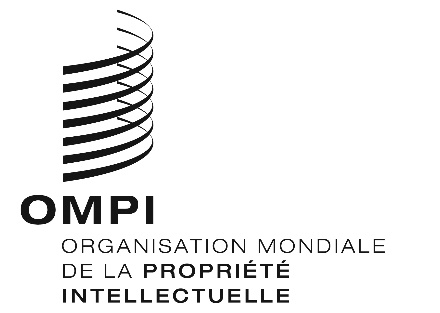 AVIS N° 28/2023AVIS N° 28/2023AVIS N° 28/2023RUBRIQUESRUBRIQUESMontants(en francs suisses)Montants(en francs suisses)RUBRIQUESRUBRIQUESjusqu’au 5 novembre 2023à compter du 6 novembre 2023Demande oudésignationpostérieure–  pour la première classe de produits ou services–  pour la deuxième classe de produits ou services–  pour chaque classe supplémentaire1253540902529Renouvellement–  quel que soit le nombre de classesLorsque le paiement est effectué pendant ledélai de grâce:–  quel que soit le nombre de classes11321081151